IQAC SubmissionAcademic Year to which AQAR has to be submitted : 2018-2019Top of Form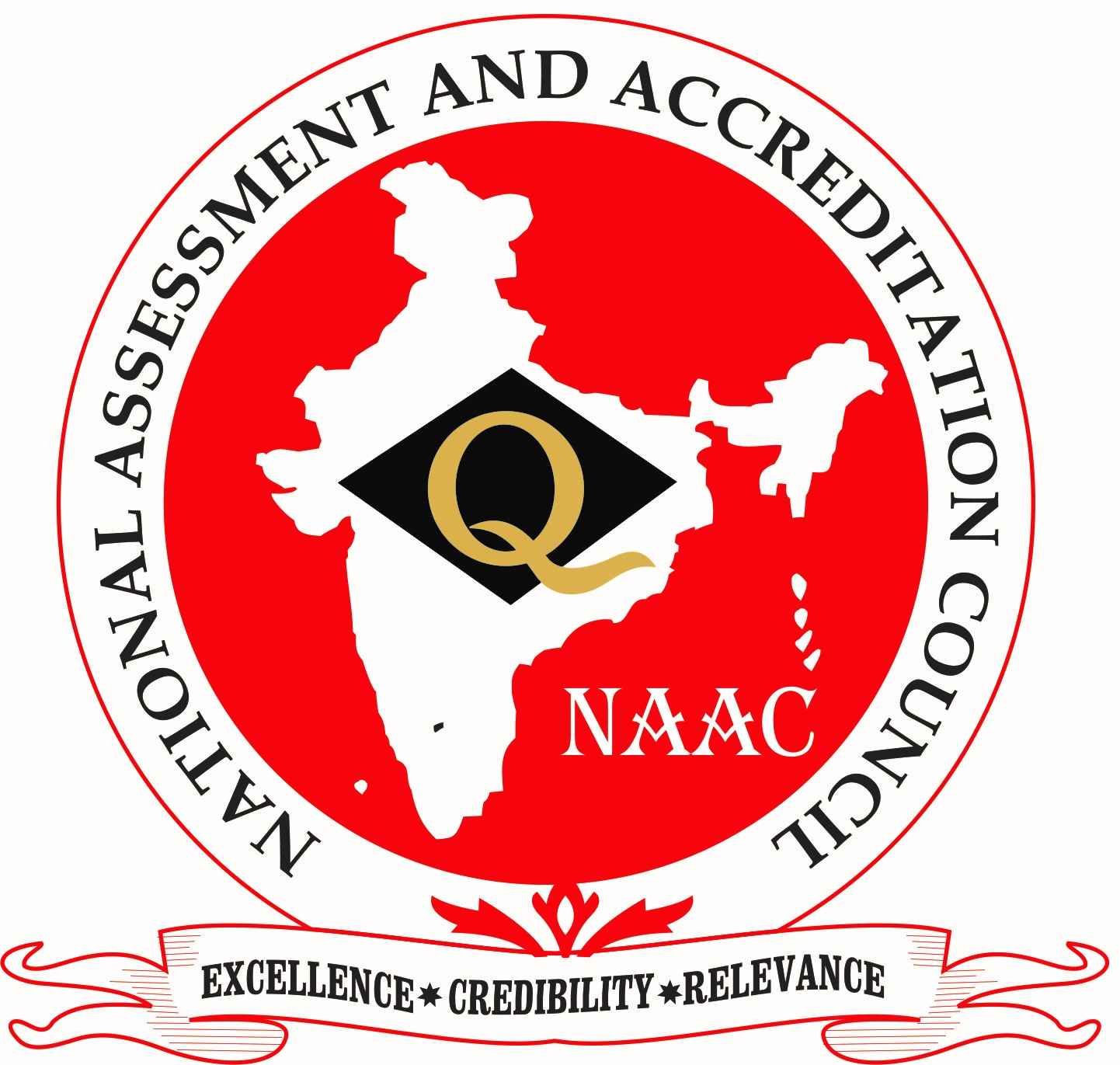 Yearly Status Report - 2018-2019Bottom of FormPart APart AData of the InstitutionData of the Institution1. Name of the InstitutionMAHAPURUSHA HADIDAS MAHAVIDYALAYAName of the head of the InstitutionDR. PRADIPTA KUMAR DASDesignationPrincipal(in-charge)Does the Institution function from own campusYesPhone no/Alternate Phone no.06725288055Mobile no.9853583093Registered Emailmhdmahavidyalaya@rediffmail.comAlternate Emailmhdicqac@gmail.comAddressCHHATIACity/TownJAJPURState/UTOrissaPincode7540232. Institutional Status2. Institutional StatusAffiliated / ConstituentAffiliatedType of InstitutionCo-educationLocationRuralFinancial StatusSelf financed and grant-in-aidName of the IQAC co-ordinator/DirectorDR. BISWANATH DASPhone no/Alternate Phone no.06725288055Mobile no.9437672395Registered Emaildrbnds123@gmail.comAlternate Emailmhdiqac@gmail.com3. Website Address3. Website AddressWeb-link of the AQAR: (Previous Academic Year)http://mhdmahavidyalaya.in/?cat=34. Whether Academic Calendar prepared during the yearNo5. Accrediation Details5. Accrediation Details6. Date of Establishment of IQAC01-Apr-20087. Internal Quality Assurance System7. Internal Quality Assurance System8. Provide the list of funds by Central/ State Government- UGC/CSIR/DST/DBT/ICMR/TEQIP/World Bank/CPE of UGC etc.8. Provide the list of funds by Central/ State Government- UGC/CSIR/DST/DBT/ICMR/TEQIP/World Bank/CPE of UGC etc.9. Whether composition of IQAC as per latest NAAC guidelines:YesUpload latest notification of formation of IQACView File10. Number of IQAC meetings held during the year :4The minutes of IQAC meeting and compliances to the decisions have been uploaded on the institutional websiteYesUpload the minutes of meeting and action taken reportView File11. Whether IQAC received funding from any of the funding agency to support its activities during the year?No12. Significant contributions made by IQAC during the current year(maximum five bullets)12. Significant contributions made by IQAC during the current year(maximum five bullets)No Data Entered/Not Applicable!!!No Data Entered/Not Applicable!!!View File13. Plan of action chalked out by the IQAC in the beginning of the academic year towards Quality Enhancement and outcome achieved by the end of the academic year13. Plan of action chalked out by the IQAC in the beginning of the academic year towards Quality Enhancement and outcome achieved by the end of the academic year14. Whether AQAR was placed before statutory body ?No15. Whether NAAC/or any other accredited body(s) visited IQAC or interacted with it to assess the functioning ?No16. Whether institutional data submitted to AISHE:YesYear of Submission2018Date of Submission10-Dec-201817. Does the Institution have Management Information System ?NoPart B